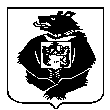 СОВЕТ ДЕПУТАТОВГОРОДСКОГО ПОСЕЛЕНИЯ «РАБОЧИЙ ПОСЕЛОК ЧЕГДОМЫН»Верхнебуреинского муниципального районаХабаровского краяРЕШЕНИЕ30.01.2015 № 147П.ЧегдомынОб утверждении Положения «Об удостоверении депутата Совета депутатов городского поселения «Рабочий поселок Чегдомын»»В соответствии со ст. 20 Положения  «О Совете депутатов городского поселения «Рабочий поселок Чегдомын»», утвержденного решением Совета депутатов от 18. 11. 2010 г. № 90, Совет депутатовРЕШИЛ:Утвердить Положение «Об удостоверении депутата Совета депутатов городского поселения «Рабочий поселок Чегдомын» согласно приложению.Контроль за исполнением настоящего решения возложить на председателя Совета депутатов Ефремова В. В..Настоящее решение вступает в силу после его официального опубликования.Председатель Совета депутатов   					 В. В. Ефремов




    Приложение         к решению Совета депутатов    городского поселения        «Рабочий поселок Чегдомын»     от 30 января 2015 г. № 147ПОЛОЖЕНИЕОБ УДОСТОВЕРЕНИИ ДЕПУТАТА СОВЕТА ДЕПУТАТОВГОРОДСКОГО ПОСЕЛЕНИЯ «РАБОЧИЙ ПОСЕЛОК ЧЕГДОМЫН». I.Общие положения
1. Настоящее Положение разработано в соответствии со ст. 20 Положения  «О Совете депутатов городского поселения «Рабочий поселок Чегдомын»», утвержденного решением Совета депутатов от 18. 11. 2010 г. № 90и устанавливает общие требования к порядку изготовления, хранения и выдачи удостоверения депутата  Совета депутатов городского поселения «Рабочий поселок Чегдомын»  (далее - удостоверение).2. Удостоверение депутата является официальным документом, удостоверяющим личность и подтверждающим исполнение полномочий депутата Совета депутатов городского поселения «Рабочий поселок Чегдомын»  на период его избрания.3. Право изготовления и хранения бланков удостоверения предоставлено исключительно  Совету депутатов городского поселения «Рабочий поселок Чегдомын».4. Внешний вид и текст удостоверения должны соответствовать описанию удостоверения депутата Совета депутатов городского поселения и прилагаемому эскизу.5. Вручение удостоверений депутатам очередного созыва  поселения осуществляется Председателем Совета депутатов городского поселения.6. Депутат Совета депутатов обязан обеспечить сохранность удостоверения. В случае утери (утраты) удостоверения депутат подает на имя председателя Совета депутатов городского поселения заявление о выдаче дубликата удостоверения, в котором указывает причину его утери.7. По истечении срока полномочий депутата Совета депутатов поселения удостоверение считается недействительным и остается в собственности депутата.8. При досрочном прекращении полномочий удостоверение сдается в Совет депутатов городского поселения и подлежит уничтожению.II. Описание удостоверения депутата1. Бланк удостоверения депутата  представляет собой двухстраничную книжечку из бумаги наклеенную на плотное, складывающееся пополам основание, обтянутое кожзаменителем красного цвета. Размеры сложенного бланка удостоверения - 97 х 65 мм.2. На обложке выполнены тиснением золотистого цвета надпись «УДОСТОВЕРЕНИЕ» сверху изображение Герба Российской Федерации.3. На левой внутренней стороне удостоверения:- в левой верхней части размещается герб Хабаровского края;- справа от герба наносится надпись «Совет депутатов городского поселения «Рабочий поселок Чегдомын» Верхнебуреинского муниципального района Хабаровского края», ниже этой надписи помещается надпись «Удостоверение № __ » ( номер удостоверения соответствует номеру избирательного округа депутата) , ниже которой наносятся две линии для записи фамилии, имени, отчества;- в нижней части размещается надпись «является избранным депутатом Совета депутатов 3 созыва по одномандатному округу № __»- в правой верхней части помещается надпись «Удостоверение № ___»;-  в правой нижней части помещаются сплошная линия с кавычками и надпись «дата выдачи».4. На правой внутренней стороне удостоверения депутата Совета депутатов городского поселения:- в правой верхней оставлено чистое поле для фотографии владельца удостоверения, выполненной на  фотобумаге анфас без головного убора размером 30 x 40 мм., слева наносится линия для личной подписи депутата, ниже размещаются надписи «Дата выдачи ______» и «Действительно по _____», в нижней части с левой стороны надпись в одну строку «Председатель Совета депутатов»,  с правой - инициалы и фамилия председателя Совета депутатов городского поселения. Между наименованием должности и фамилией председателя Совета депутатов городского поселения оставлено место для подписи председателя Совета депутатов городского поселения.5. Фотография депутата Совета депутатов городского поселения скрепляются гербовой печатью Совета депутатов городского поселения.6. Фамилия, имя, отчество депутата, № удостоверения и № избирательного округа заполняются от руки.III. Эскиз удостоверения депутата____________________________________________________________________________Совет депутатов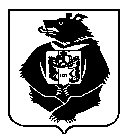     городского поселения "Рабочий поселок Чегдомын"Верхнебуреинского муниципального района Хабаровского краяУдостоверение № ___       _________________________________________________                                                        фамилия                    _________________________________________________                                                  имя, отчество             является избранным депутатом Совета депутатов 3 созыва по одномандатному избирательному         округу №  ____             _______________________                         личная подпись  м. п.Дата выдачи      ___________ Действительно ____________ Председатель Совета депутатов ___________                                 